ПЛАН И РАСПОРЕД ПРЕДАВАЊАП1, П2, ...., П15 – Предавање прво, Предавање друго, ..., Предавање петнаесто, Ч - ЧасоваПЛАН И РАСПОРЕД ВЈЕЖБИВ1, В2, ...., В15 – Вјежба прва, Вјежба друга, ..., Вјежба петнаеста, ТВ – Теоријска вјежба, ПВ – Практична вјежба, Ч - Часова1ПРЕДМЕТНИ НАСТАВНИК:                                                                                                                                                                                          Доц. др Mиле Шикман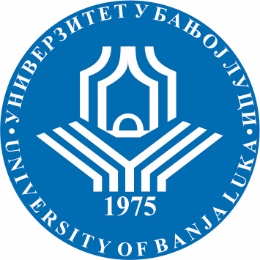 УНИВЕРЗИТЕТ У БАЊОЈ ЛУЦИФАКУЛТЕТ БЕЗБЈЕДНОСНИХ НАУКАБезбједност и криминалистика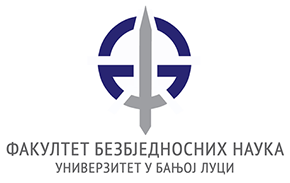 Школска годинаПредметШифра предметаСтудијски програмЦиклус студијаГодина студијаСеместарБрој студенатаБрој група за вјежбе2018/2019.Превенција и сузбијање криминала у условима природних катастрофаМУР18ПСКУправљање безбједносним ризицима природних катастрофаIIпрваI8једнаСедмицаПредавањеТематска јединицаДанДатумВријемеМјесто одржавањаЧНаставникIП1Превенција и репресија криминалитета у условима природних катастрофа Субота8.12.2018.09,00-11,00Кабинет криминалистике II2Доц. др Миле ШикманIIП2Правни и политичко-стратегијски оквир, субјекти и општи принципи за превенцију и сузбијање тешких облика криминала у условима природних катастрофаСубота15.12.2018.11,00-13,00Кабинет криминалистике II2Доц. др Миле ШикманIIIП3Репресивна дјелатност у условима природних катастрофаСубота22.12.2018.09,00-11,00Кабинет криминалистике II2Доц. др Миле ШикманIVП4Контрола криминалитета у условима природних катастрофаСубота29.12.2018.11,00-13,00Кабинет криминалистике II2Доц. др Миле ШикманVП5Облици испољавања криминалитета у усовима природних катастрофаСубота12.01.2019.09,00-11,00Кабинет криминалистике II2Доц. др Миле ШикманVIП6Имовински и насилнички делкти у условима природних катастрофаСубота19.01.2019.11,00-13,00Кабинет криминалистике II2Доц. др Миле ШикманVIIП7Корупција и различити облици прева у условима природних катастрофаСубота26.01.2018.09,00-11,00Кабинет криминалистике II2Доц. др Миле ШикманVIIIП8Облици манифестовања тешких облика криминала у условима природних катастрофаСубота02.02.2019.11,00-13,00Кабинет криминалистике II2Доц. др Миле ШикманIXП9Карактеристике учинилаца кривичних дјела у условима природних катастрофаСубота09.02.2019.09,00-11,00Кабинет криминалистике II2Доц. др Миле ШикманXП10Карактеристике жртава и објеката напада у условима природних катастрофаСубота16.02.2019.11,00-13,00Кабинет криминалистике II2Доц. др Миле ШикманXIП11Откривање и доказивање кривичних дјела у условима природних катастрофаСубота23.02.2019.09,00-11,00Кабинет криминалистике II2Доц. др Миле ШикманXIIП12Специфичности спровођења доказних радњи у условима природних катастрофаСубота02.03.2019.11,00-13,00Кабинет криминалистике II2Доц. др Миле ШикманXIIIП13Обезбјеђење лица мјеста кривичних дјела у условима природних катастрофаСубота09.03.2019.09,00-11,00Кабинет криминалистике II2Доц. др Миле ШикманXIVП14Еколошки криминалитет као узрок природних катастрофаСубота16.03.2019.11,00-13,00Кабинет криминалистике II2Доц. др Миле ШикманXVП15Поједини облици испољавања еколошког криминаитетаСубота23.03.2019.09,00-11,00Кабинет криминалистике II2Доц. др Миле ШикманСедмицаВјежбаТип вјежбеТематска јединицаДанДатумВријемеМјесто одржавањаЧСарадникIВ1Теоријска вјежбаРанија и саврмена схватања превенције криминалитетаСубота8.12.2018.11,00-11.45Кабинет криминалистике II1Доц. др Миле ШикманIIВ2Теоријска вјежбаАнализа међународних и националних прописа који уређују превенцију и репресију тешких облика криминала у условима природних катастрофаСубота15.12.2018.13,00-13.45Кабинет криминалистике II1Доц. др Миле ШикманIIIВ3Теоријска вјежбаОрјентација на мјере друштвеног утицаја у превенцији криминалитетаСубота22.12.2018.11,00-11.45Кабинет криминалистике II1Доц. др Миле ШикманIVВ4Теоријска вјежбаНова стратегија полицијксог рада у превенцији криминалитетаСубота29.12.2018.13,00-13.45Кабинет криминалистике II1Доц. др Миле ШикманVВ5Практична вјежбаПрактично поступање полиције у сузбијању криминала у условима природних катастрофаСубота12.01.2019.11,00-11.45Кабинет криминалистике II1Доц. др Миле ШикманVIВ6Теоријска вјежбаКрађе и тешке крађе у условима природних катастрофаСубота19.01.2019.13,00-13.45Кабинет криминалистике II1Доц. др Миле ШикманVIIВ7Теоријска вјежбаПреваре у вези са прикупљањем добровољних прилога и преваре са уговарањем и извођењем радоваСубота26.01.2018.11,00-11.45Кабинет криминалистике II1Доц. др Миле ШикманVIIIВ8Теоријска вјежбаТешки облици корупције у условима природних катастрофаСубота02.02.2019.13,00-13.45Кабинет криминалистике II1Доц. др Миле ШикманIXВ9Теоријска вјежбаЦрте личности извршилаца кривичних дјела у условима природних катастрофаСубота09.02.2019.11,00-11.45Кабинет криминалистике II1Доц. др Миле ШикманXВ10Практична вјежбаПрактично поступање полиције у сузбијању криминала у условима природних катастрофаСубота16.02.2019.13,00-13.45Кабинет криминалистике II1Доц. др Миле ШикманXIВ11Теоријска вјежбаКолоквијум Субота23.02.2019.11,00-11.45Кабинет криминалистике II1Доц. др Миле ШикманXIIВ12Теоријска вјежбаСтратешки приступ сузбијању криминала у условима природних катастрофаСубота02.03.2019.13,00-13.45Кабинет криминалистике II1Доц. др Миле ШикманXIIIВ13Теоријска вјежбаПоједине радње докзивања - специфичностиСубота09.03.2019.11,00-11.45Кабинет криминалистике II1Доц. др Миле ШикманXIVВ14Теоријска вјежбаОбезбјеђивање заштите и подршке жртвама тешких облика криминала у условима природних катастрофаСубота16.03.2019.13,00-13.45Кабинет криминалистике II1Доц. др Миле ШикманXVВ15Практична вјежбаПрактично поступање полиције у сузбијању криминала у условима природних катастрофаСубота23.03.2019.11,00-11.45Кабинет криминалистике II1Доц. др Миле Шикман